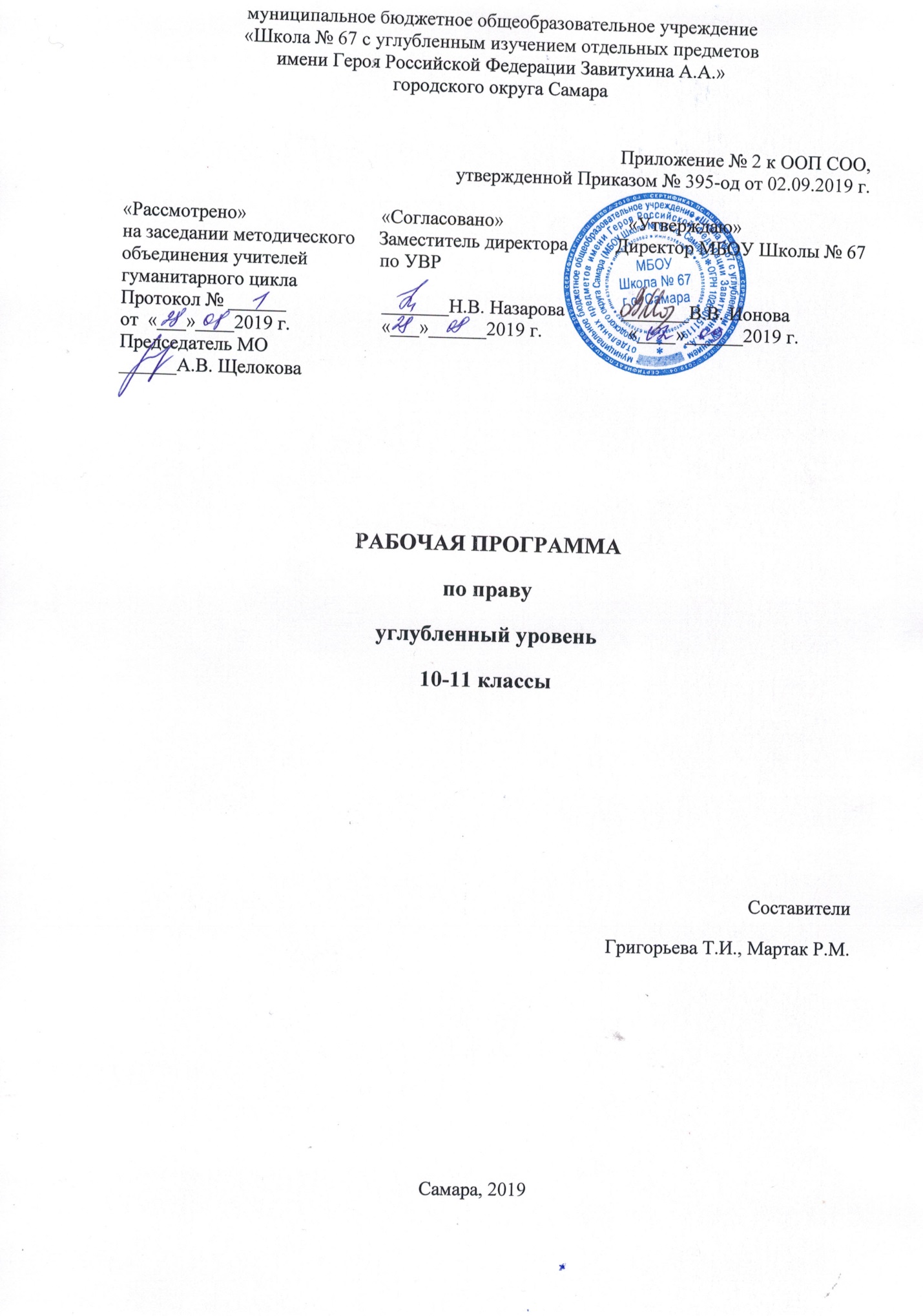 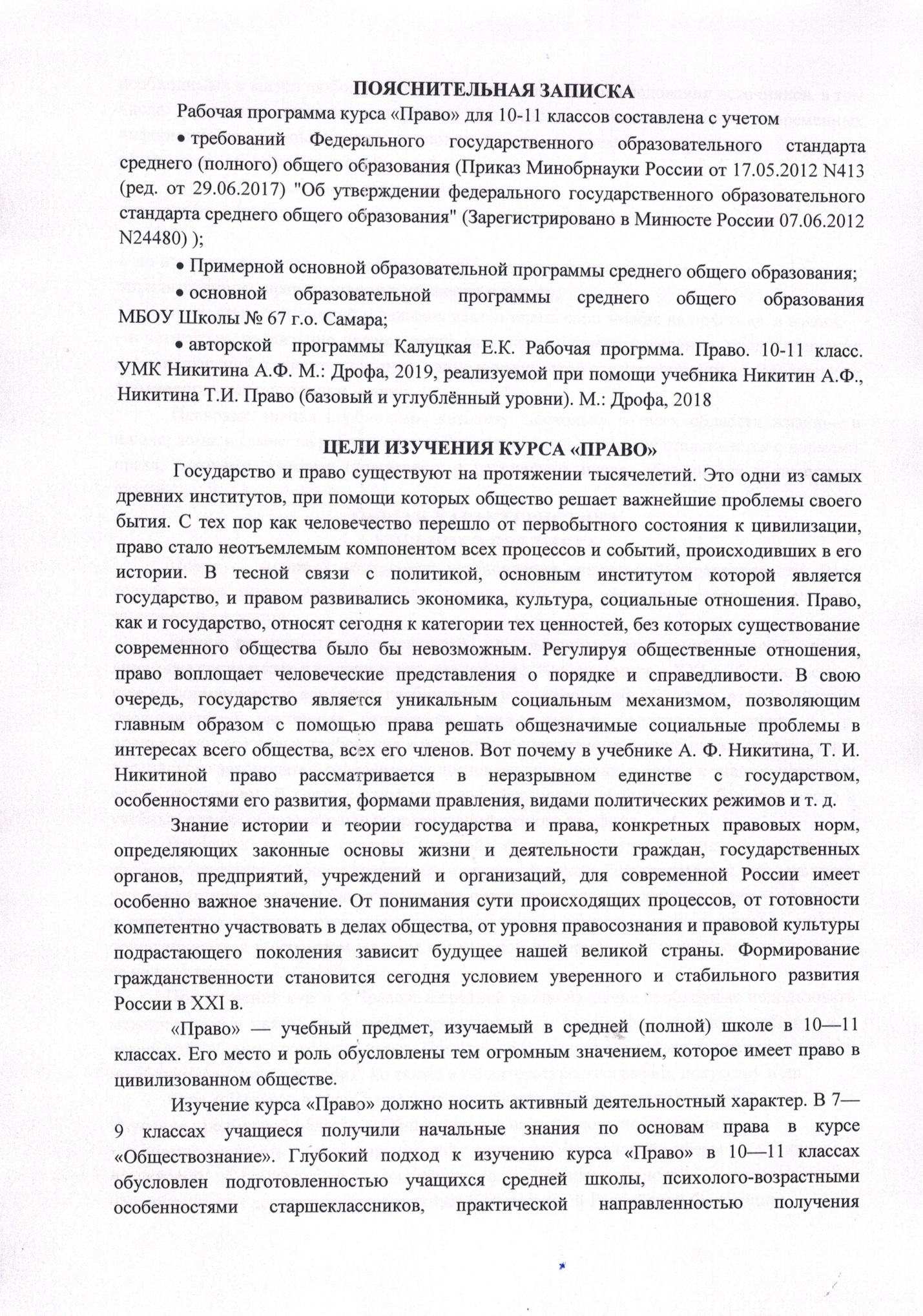 \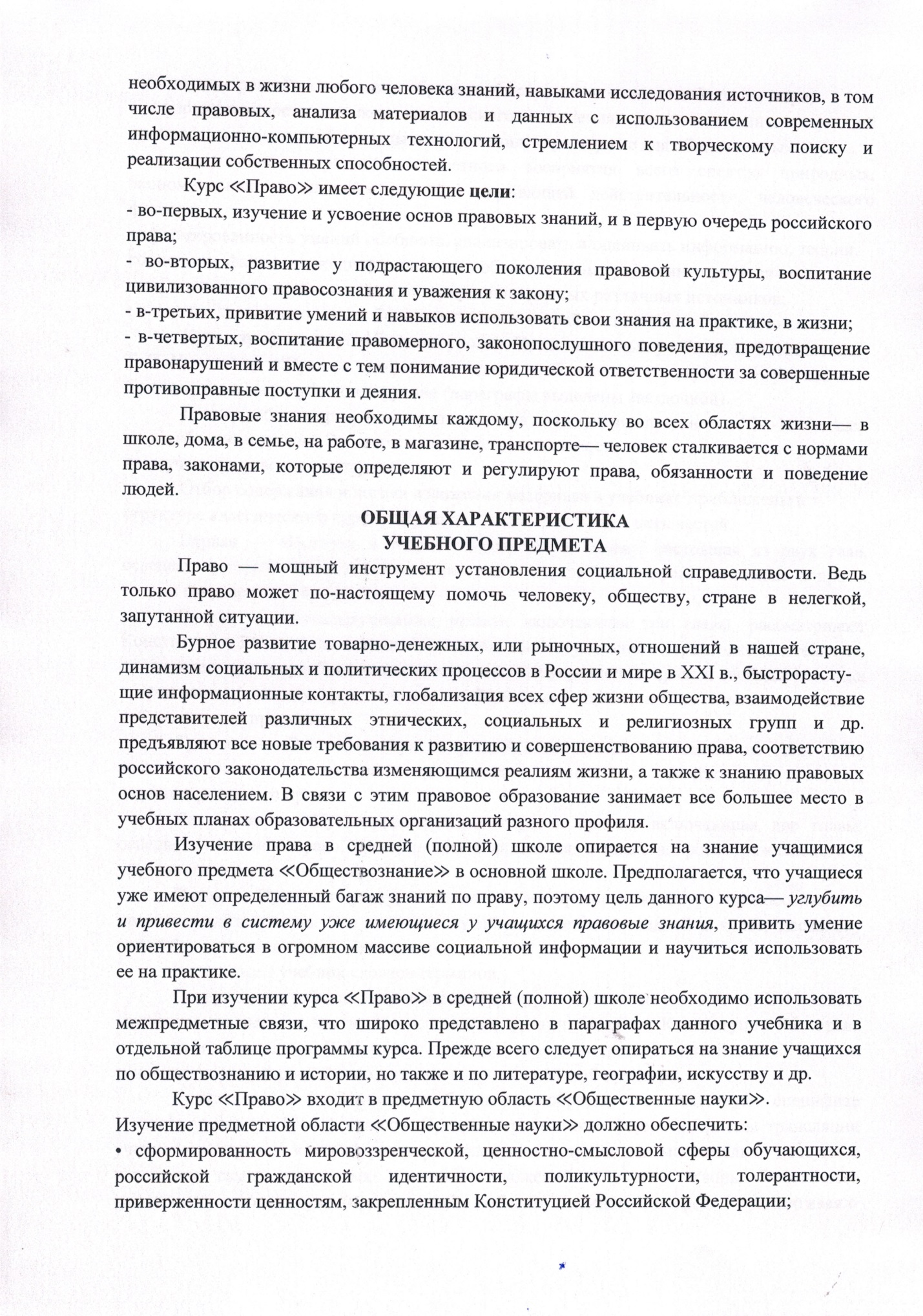 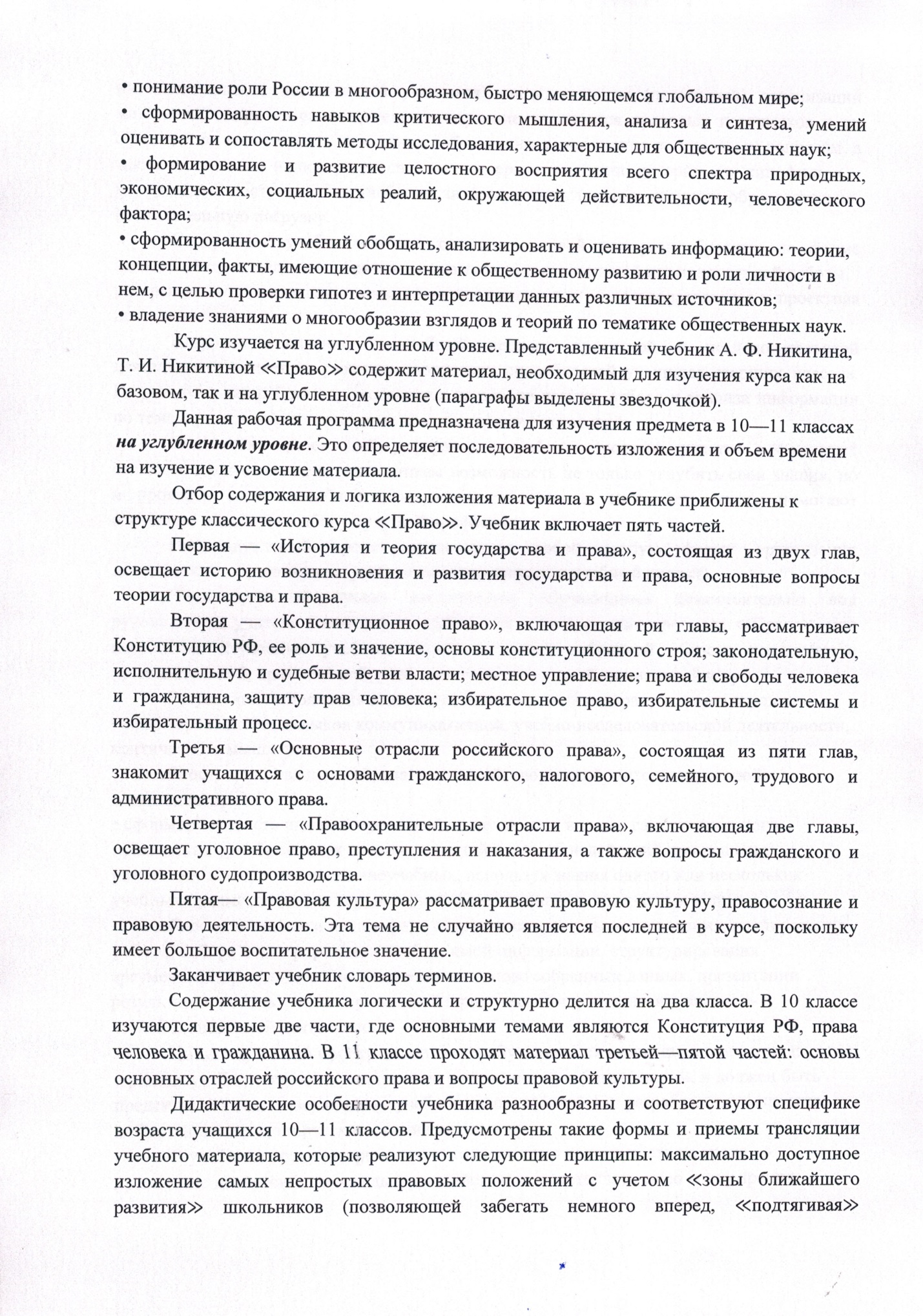 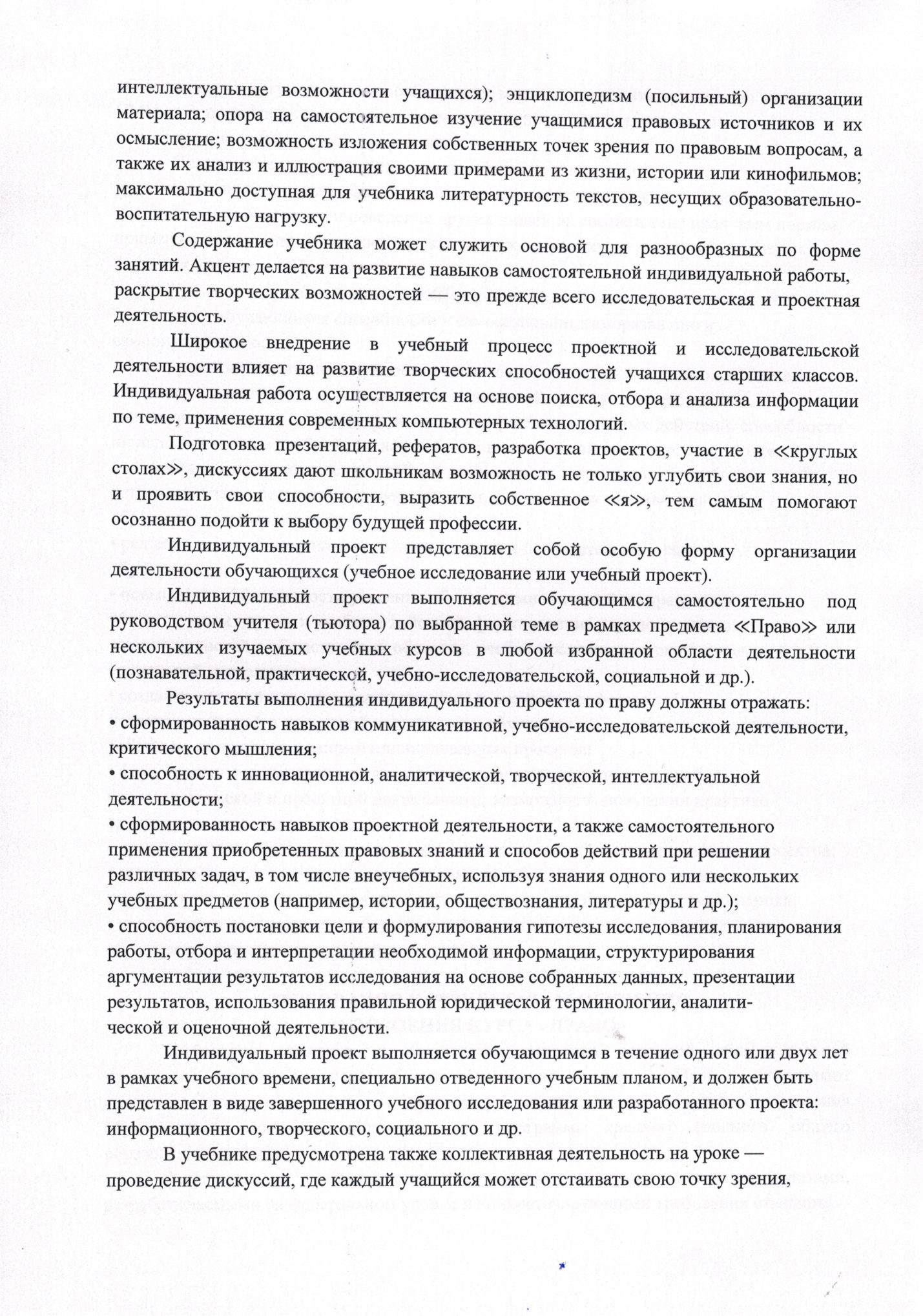 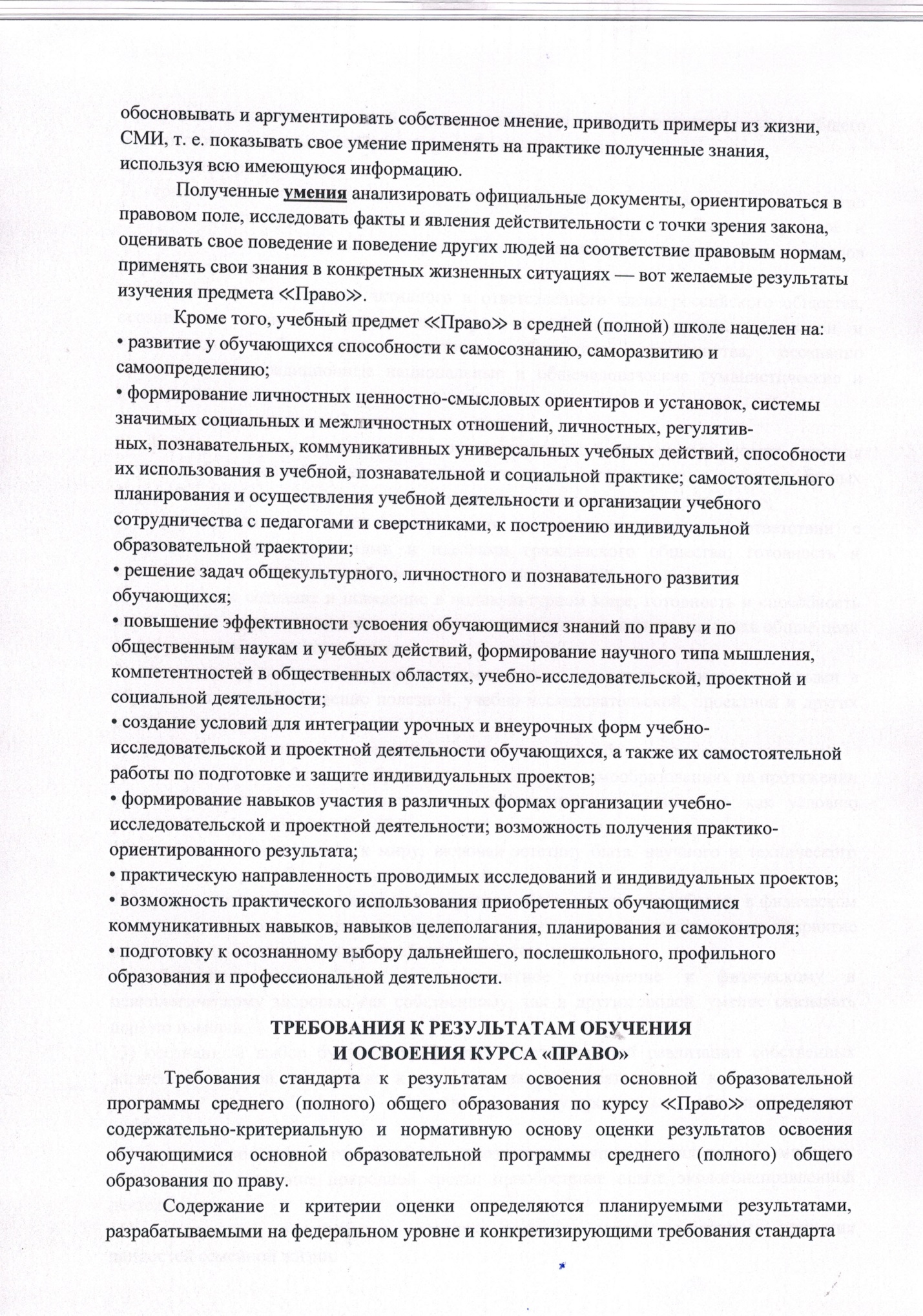 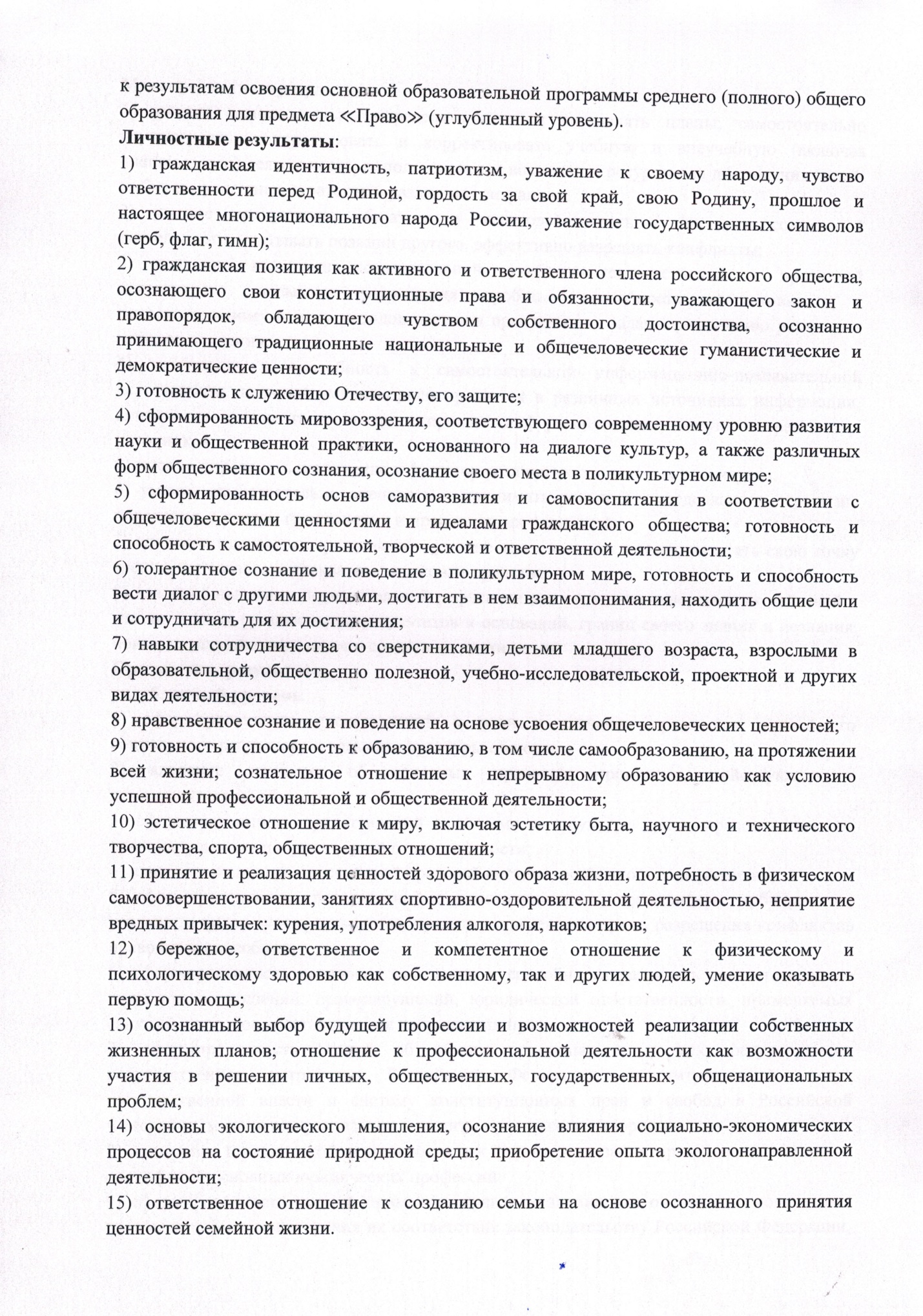 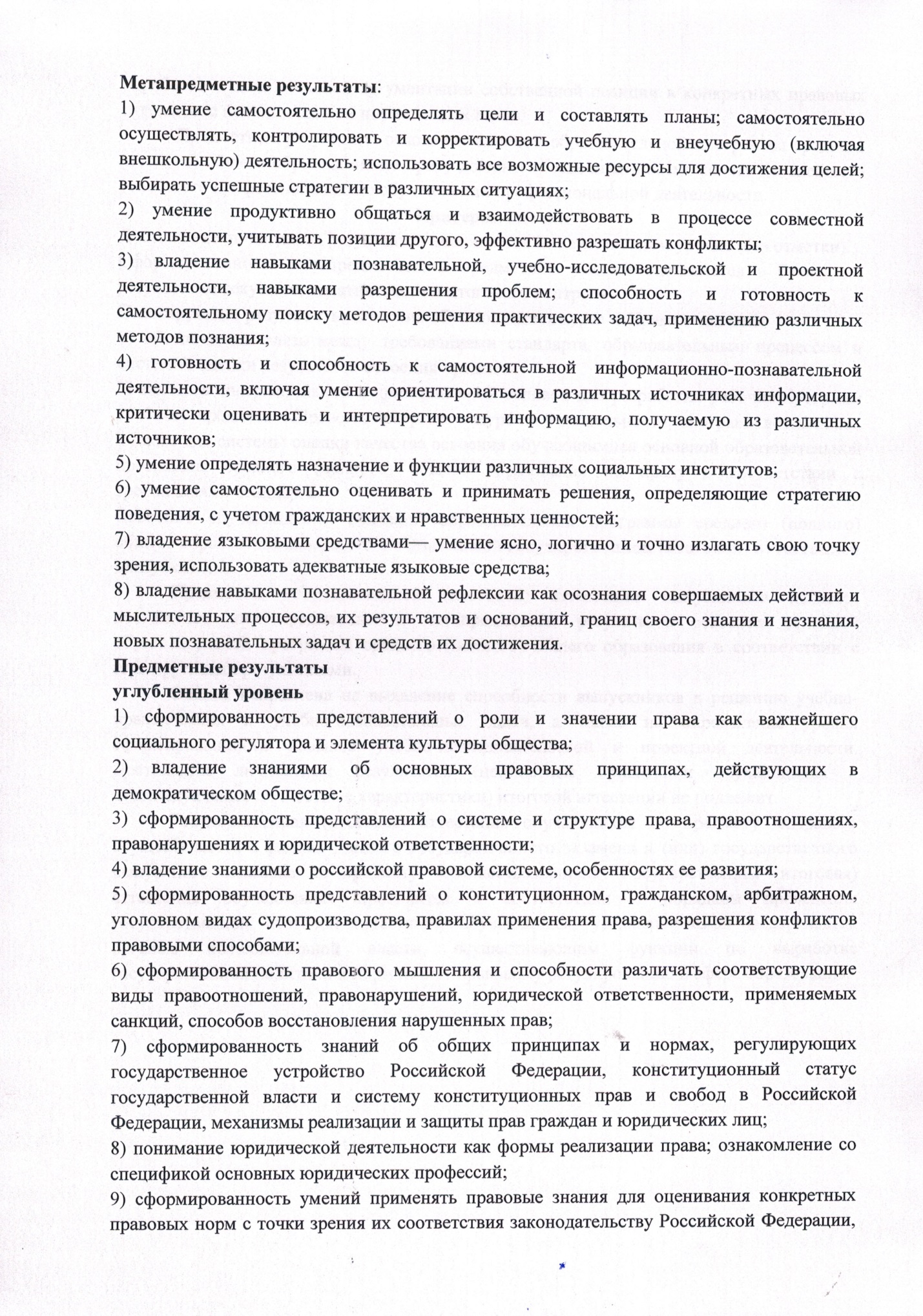 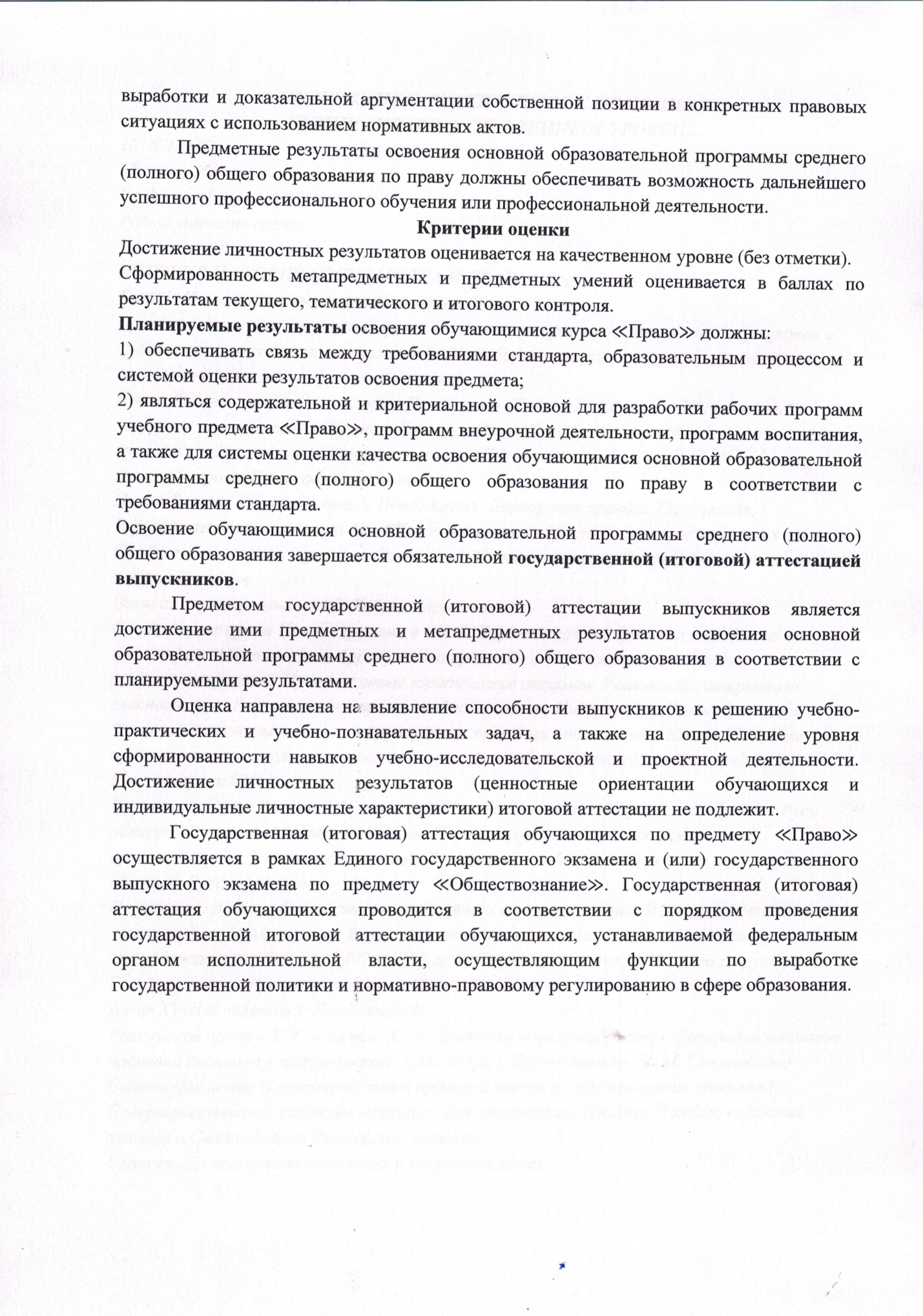 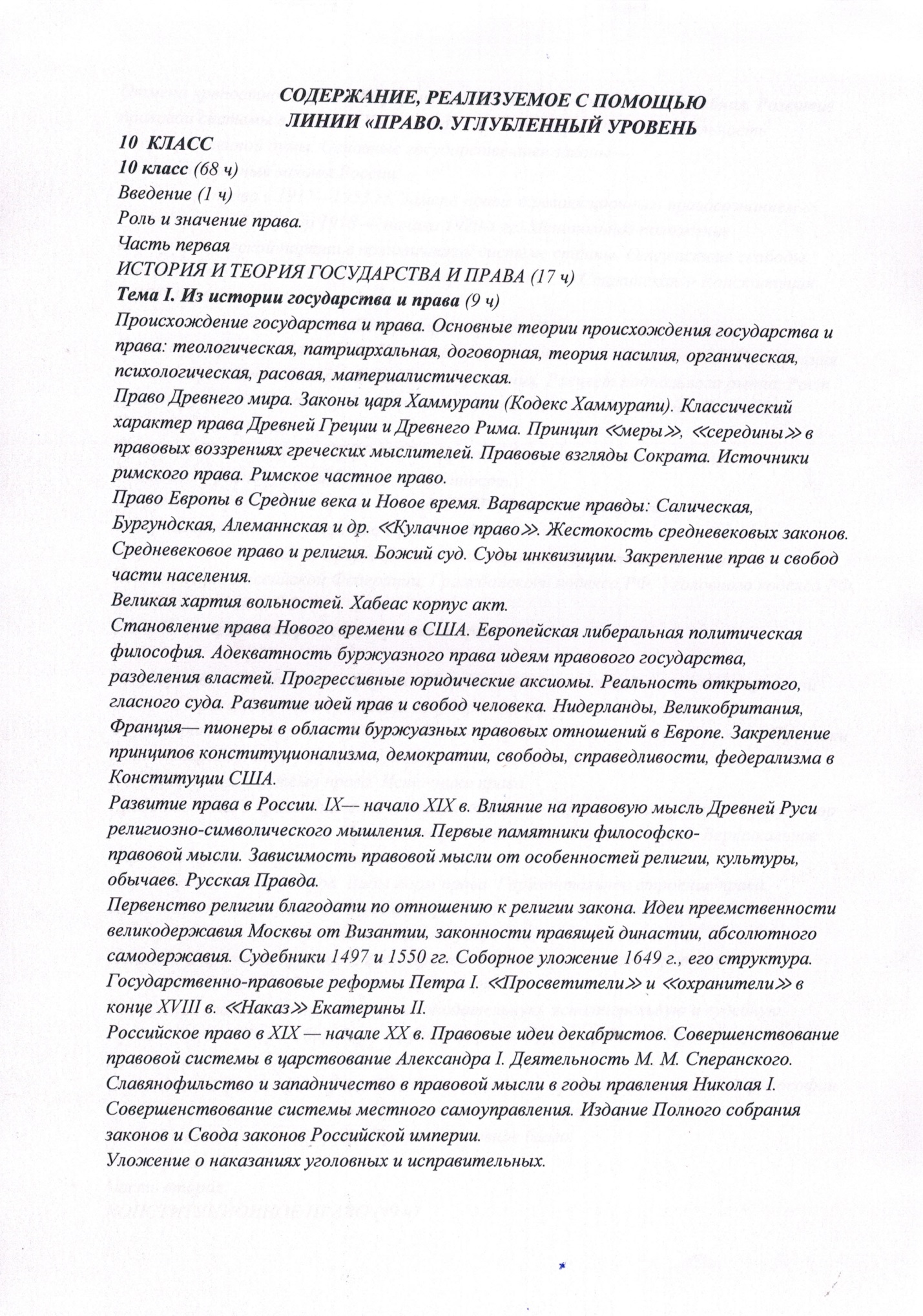 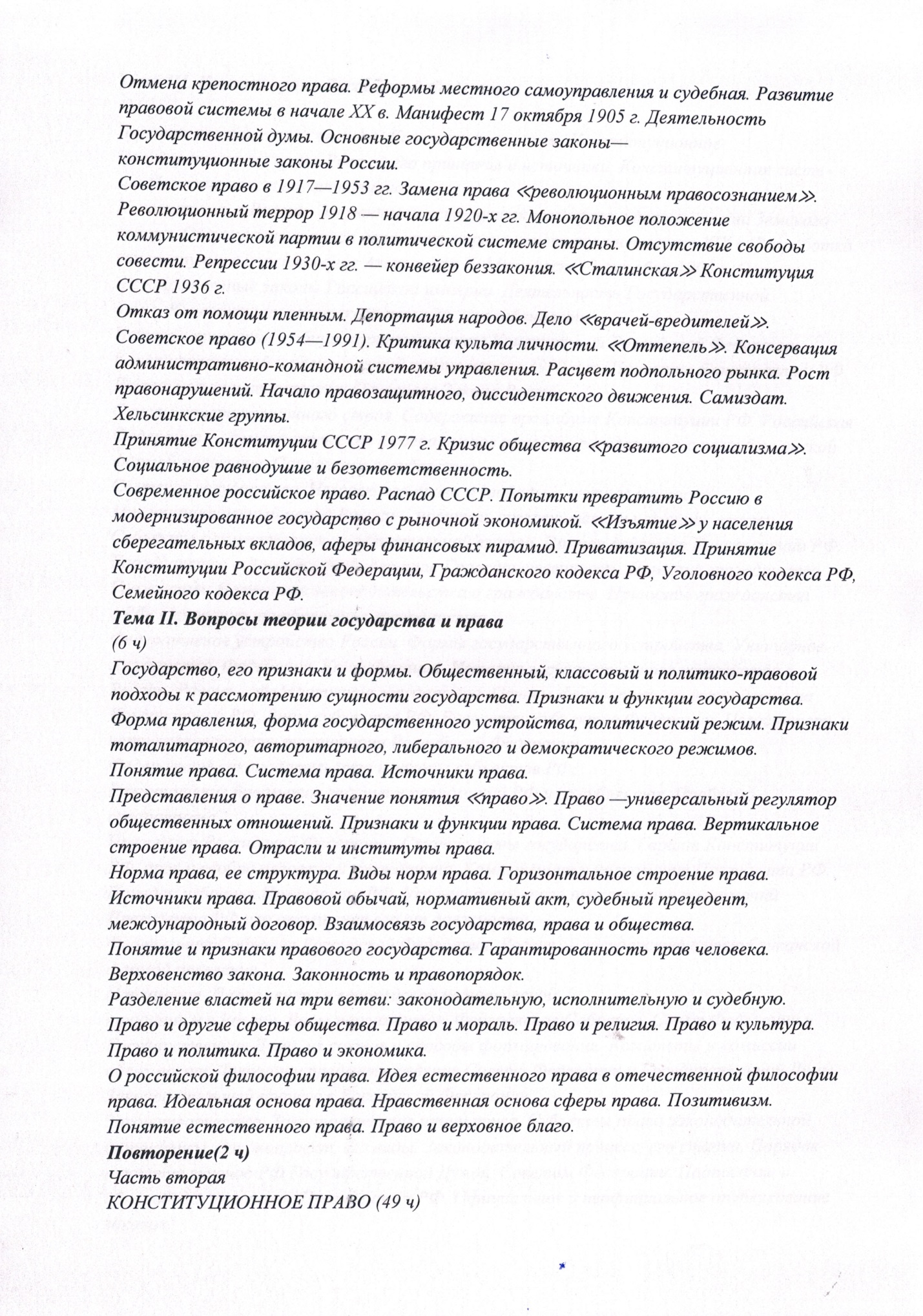 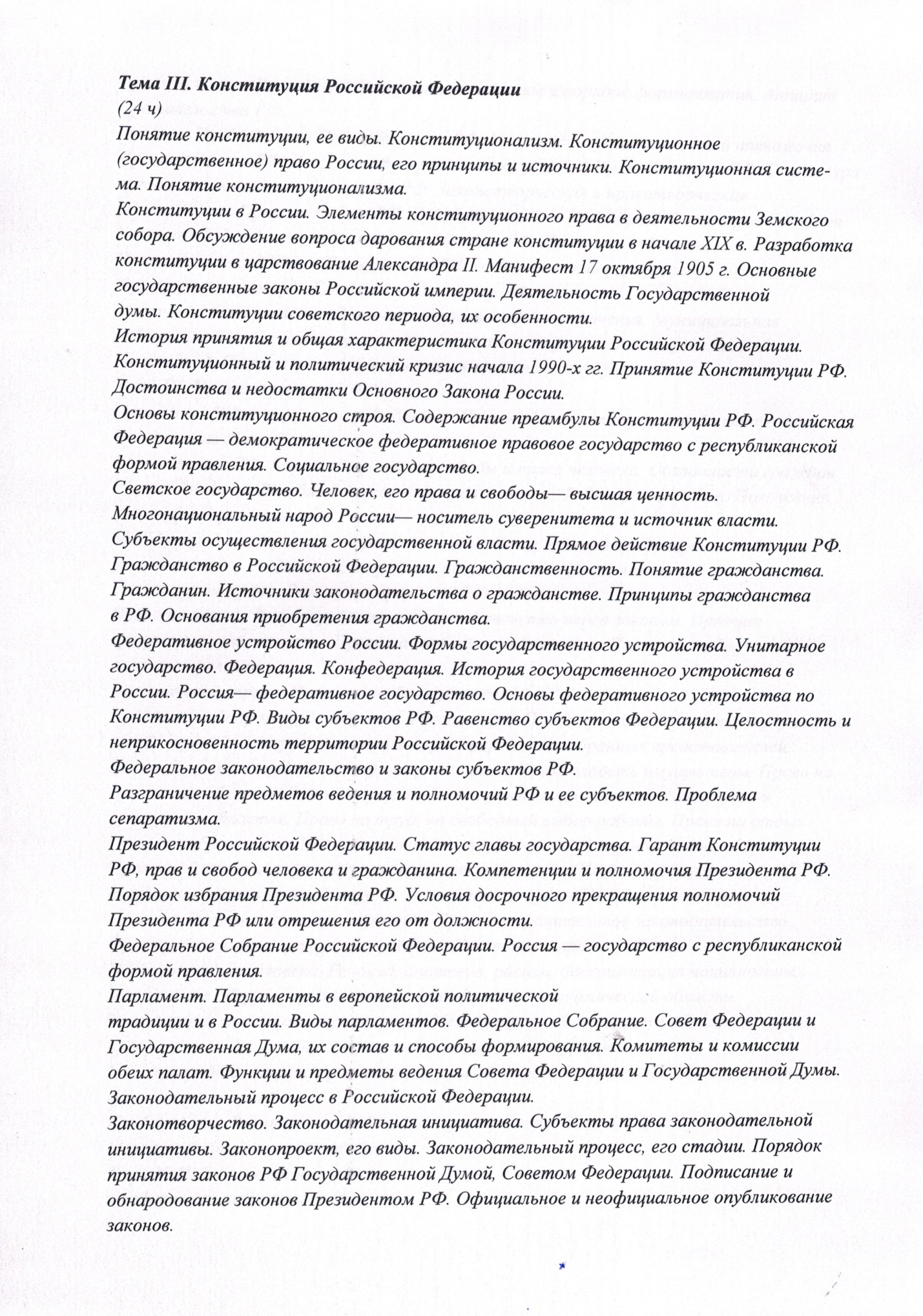 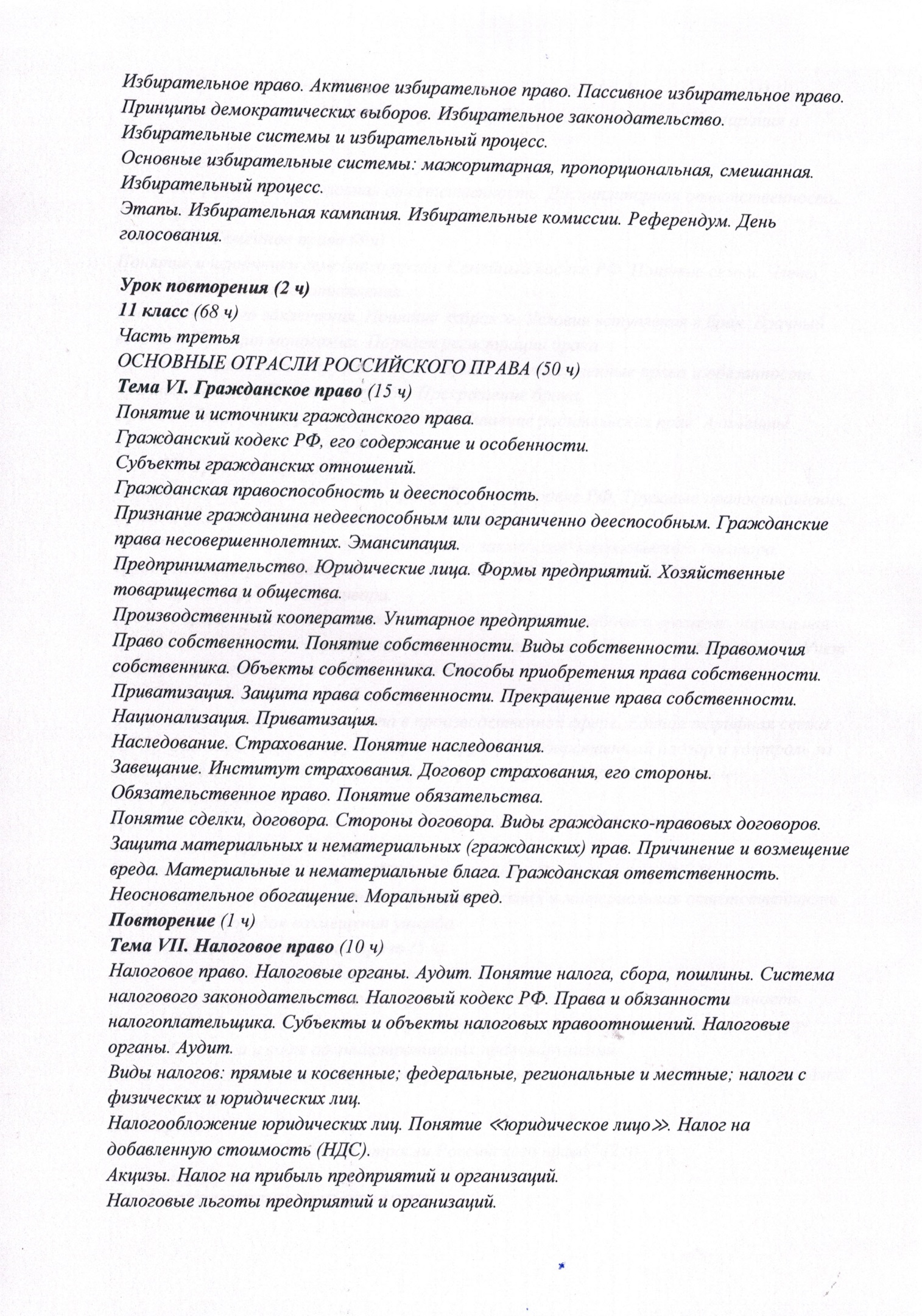 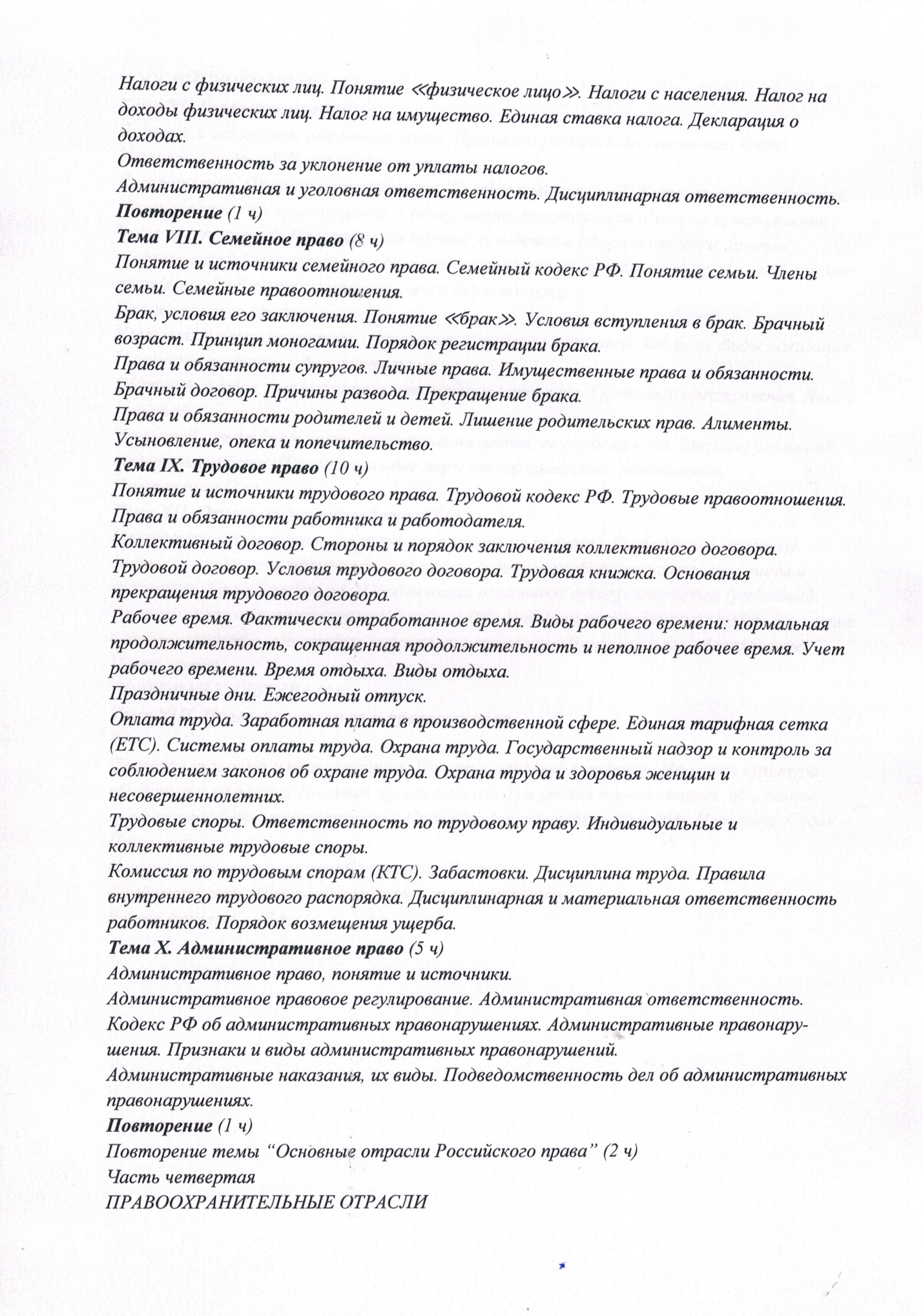 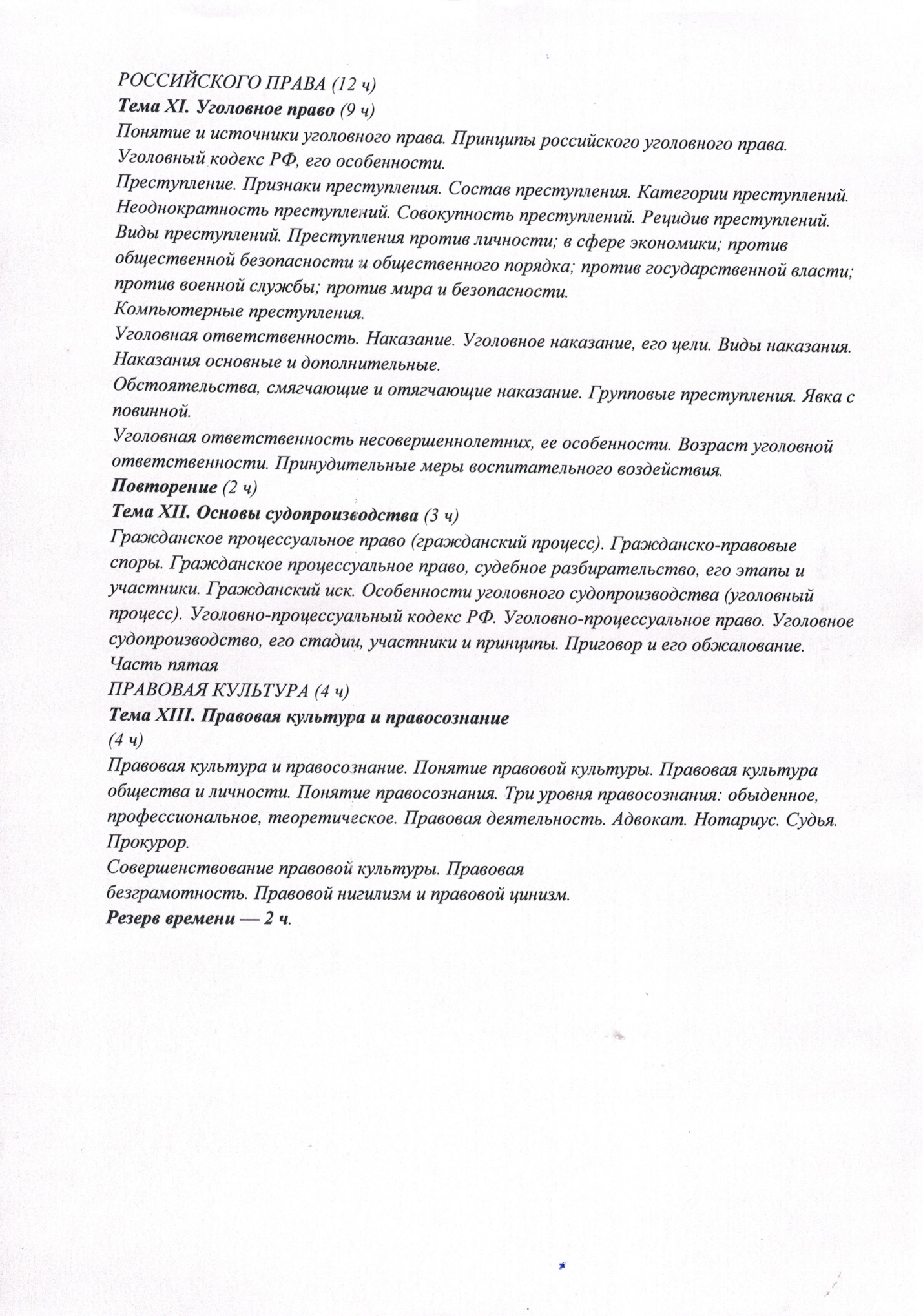 